            «Көксу ауданының Балпық ауылдық округі әкімінің аппараты»мемлекеттік мекемесінің «Жұлдыз» бөбек жай-балабақшасы КМҚК«Менің отбасым»(ашық оқу қызметінің жоспары)Қарлығаш орта тобы                                                                                 Музыка жетекшісі: А.Калиева                         Ұйымдастырылған оқу қызметінің жоспары                                                                                           «Қарлығаш» орта тобы                                                 Музыка жетекшісі: Калиева Алия Батырбековна Күні:  09.11.2020жБілім беру саласы:  Шығармашылық         Оқу қызметі: Музыка                 Тақырыбы: «Менің отбасым»Мақсаты: Отбасы туралы түсінік беру. Есту, есте сақтау қабілеттерін дамыту. Отбасы мүшелеріне деген сүйіспеншіліктерін ән айту арқылы жеткізу. Ойын арқылы отбасы мүшелерін ажырата білуге үйрету.Көрнекіліктер: көрнекісуреттер, үлестірмелі карточкалар.Әдіс-тәсілдер: сұрақ-жауап, мнемотехника, бейнероликтер.І. Кіріспе бөліміМузыканың ырғағымен шеңбер бойымен жүріп, секіріп,  қимылдар жасайды. Амандасады. Балалар орындарына жайғасып отырады.ІІ. Негізгі бөлімі -Балалар, бүгінгі оқу қызметінің тақырыбын білу үшін, мен сендерге алдымен жұмбақ жасырамын, қане жауабын тауып көрейік.    Онда анам-әкем тұрады,Ата-әже, бауырым.Бәрі бірге қосылып,Бір ұғымды құрады.- Отбасы.
 - Дұрыс айтасыңдар, балалар! Бүгінгі оқу қызметіміздің тақырыбы «Менің отбасым» деп аталады.Бізге ең жақын, ең қымбат жандар ол отбасы мүшелері.  Олар бір-бірін жақсы көреді, сыйлайды және бір-біріне қамқор болады. /отбасы мүшелерін айта отырып баларға тақтада ілулі тұрған суретті көрсету/-Бұл суретте сүйіспеншілігі мол, бір- біріне ыстық ықыласпен, аялы  сезіммен қарайтын  отбасы мүшелерін көріп отырмыз.                 («Менің отбасым» бейнеролик көрсету).Жақсы балалар, кім маған өз отбасы туралы айтып береді?-Отбасыңда неше адам бар?-Олар кімдер?Ән тыңдау: «Бармақтар отбасы» (бейнеролик)-Ән кімдер туралы айтылған? -Отбасы туралы.Дауыс жаттығуы: «Ля,ля,ля»Жаттығуды орындағанда орнымыздан тұрып денемізді тік ұстап, терең тыныс аламыз, дауысты еркін шығарып, таза айтамыз.Ән үйрену: «Ата-ананы тыңдаймыз» Б.БейсеноваАлдымен әнді балалар тыңдайды, мәтінін мнемокестеге қарап жаттайды, музыкаға қосып үйренеді.Сергіту сәті.«Отбасы мүшелерін тап» ойыны.Мақсаты: есте сақтау қабілетін, зейінін, ойлау  қабілетін дамыту.Шарты: Балаларға, отбасы мүшелерінің суреттері салынған үлестірмелі карточкалар таратылады,  музыка жетекшісі отбасы мүшелерін бір-бірден атағанда балалар жаңылмай карточканы көрсету қажет.ІІІ. Қорытынды бөлімі -Балалар сендер ата- аналарыңды жақсы көресіңдер ме?Олай болса бәріміз ата-аналарымызға жылы лебізімізді айтайықшы.  Жақсы сөздермен оқу қызметін қорытындылайық. -Балалар, оқу қызметі сендерге ұнады ма? -Бүгін сендер не үйрендіңдер? (Балалардың жауабы) -Бәрің оқу қызметіне өте жақсы қатысып, сұрақтарға жауап бере білдіңдер.    Мақтау, мадақтау. Сау, болыңдар!Біледі: өз отбасы мүшелерін танып білуді.Игереді: естуді, есте сақтауды.Меңгерді: музыканы сезініп, әнге қосыла айтуды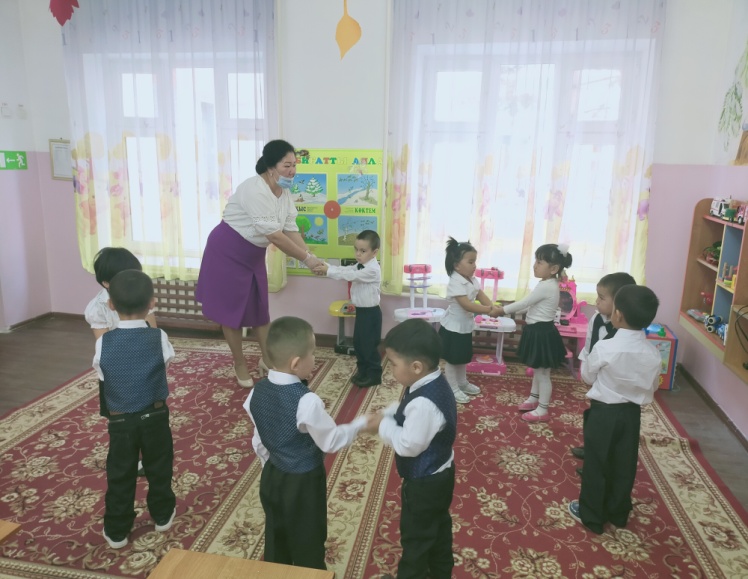 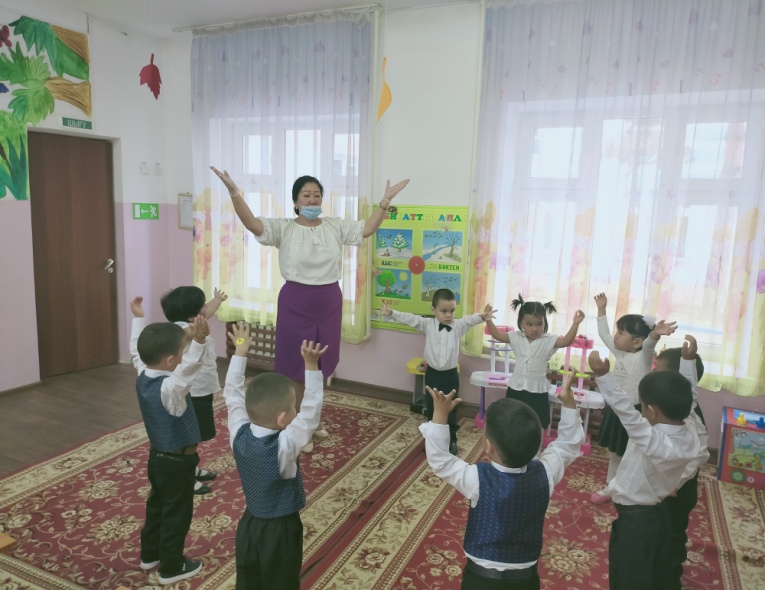 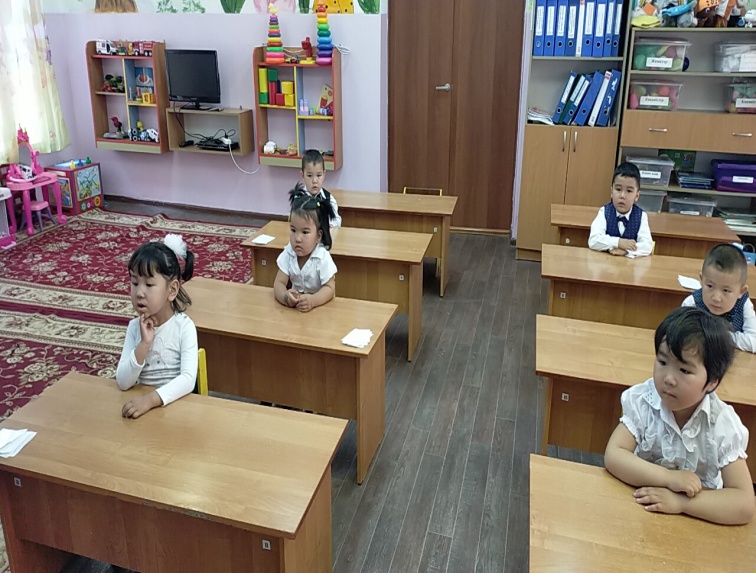 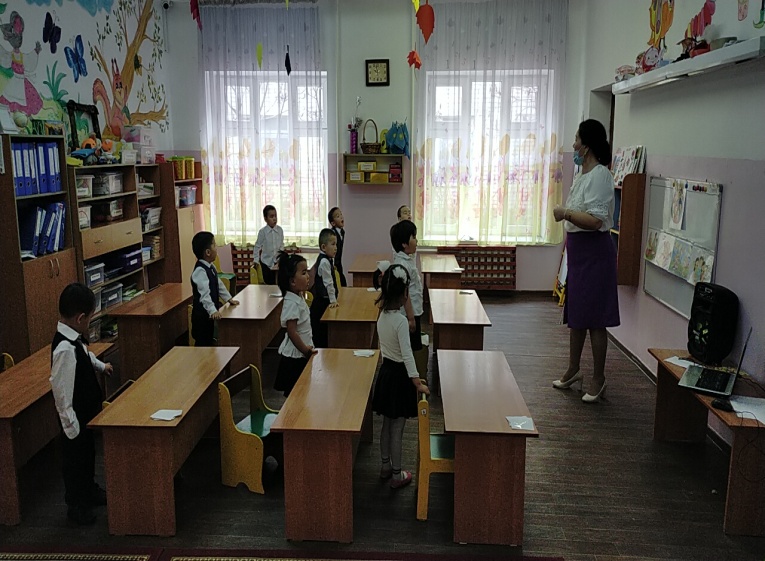 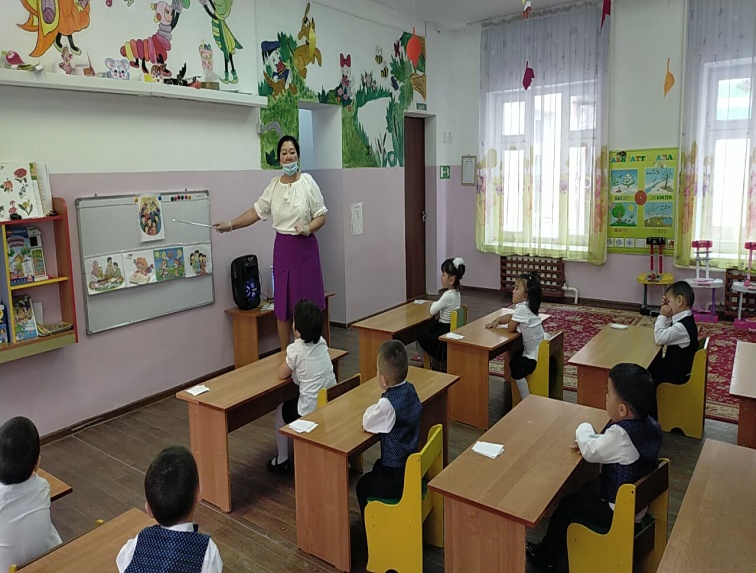 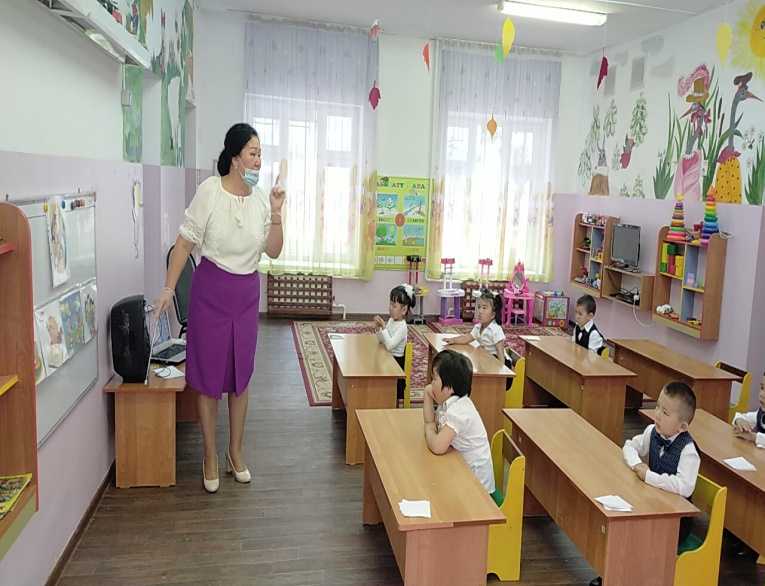 